Утвержден  Приказ по школе № 03-03/ 208  от « 02» 09. 2022г.Директор школы:      В.Е. Мусатов_________План «Средней  школы № 66»:   Муниципальная ресурсный центр "Повышение эффективности кадетского образования путем взаимодействия муниципальных образовательных учреждений", приказ департамента образования мэрии города Ярославля  №761 от 26.08.2021на 2022-2023 учебный год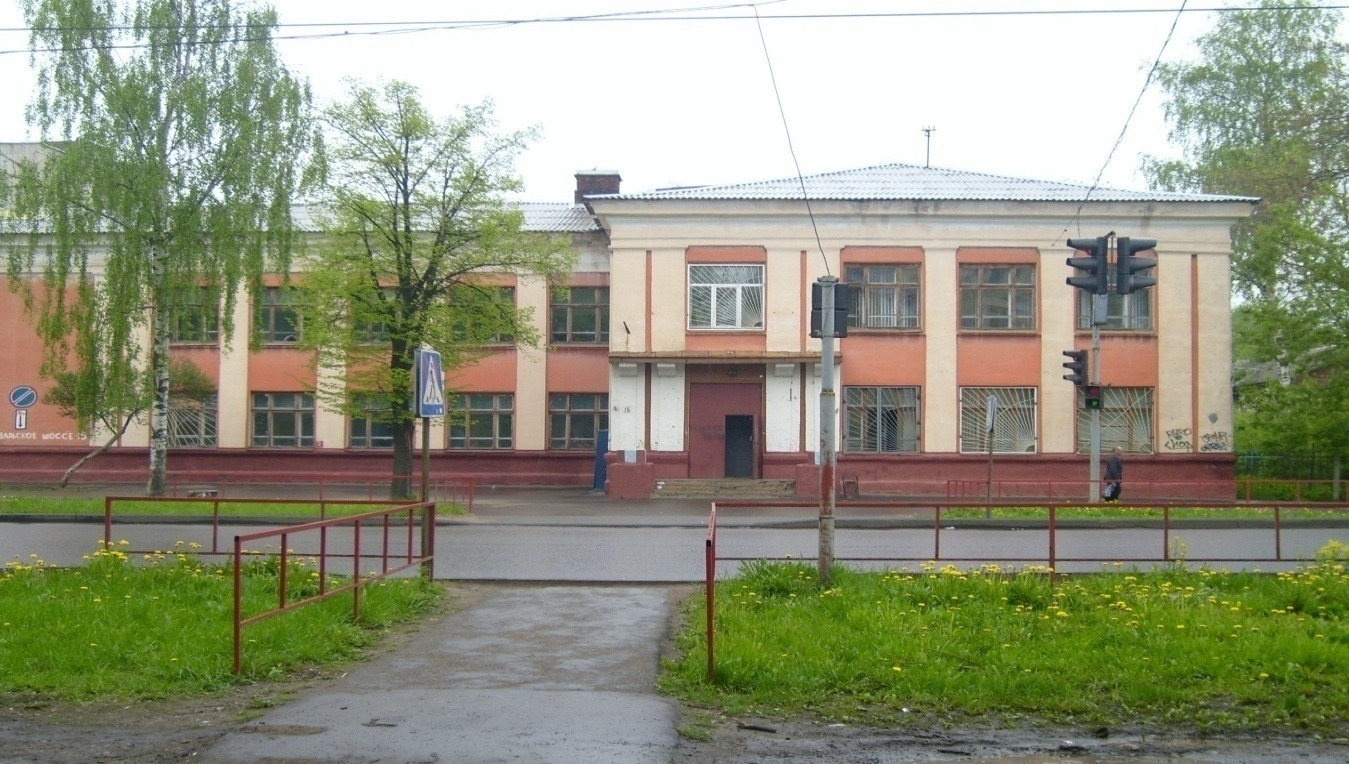 г. ЯрославльПояснительная записка.1. Актуальность проблем нравственно-патриотического воспитания       События настоящего времени подтверждают, что нестабильность экономической сферы, социальное расслоение общества, падение духовных ценностей оказали негативное влияние на общественное сознание взрослых и детей. Резко снизилось воспитательное воздействие российской культуры, искусства и образования как важнейших факторов формирования патриотизма. В общественном сознании получили широкое распространение равнодушие, цинизм, агрессия, неуважительное отношение к государству, национализм. Проявляется устойчивая тенденция падения престижа военной и государственной службы. Стала всё более заметной постепенная утрата нашим обществом традиционно российского патриотического сознания, которое испокон веков отличало наш народ от других. В этих условиях очевидна актуальность решения проблемы воспитания патриотизма как на уровне государства, так и на уровне отдельно взятого воспитательного учреждения.
       Патриотическое воспитание подрастающего поколения всегда являлось одной из важнейших задач педагогики, ведь детство и юность – самая благодатная пора для привития чувства любви к Родине. Под патриотическим воспитанием понимается систематическая и целенаправленная деятельность по формированию у детей высокого патриотического сознания, чувства верности к своему Отечеству, готовности к выполнению гражданского долга и конституционных обязанностей.
2.  Цель данного планирования  -  создание класса военно-патриотической направленности, под эгидой Росгвардии РФ .  - путем создания условий для формирования личности гражданина и патриота России с присущими ему ценностями, взглядами, ориентациями, установками, мотивами деятельности и поведения. _______________________________________________________________[ Первоначальная подготовка учащихся 1-го класса к принятию клятвы  кадета и открытию кадетского класса под эгидой Росгвардии Федеральной службы войск национальной гвардии РФ.Историческая справка - Росгвардия - Вооруженные формирования, предназначенные для поддержания порядка, обеспечения государственной и общественной безопасности, охраны объектов, являются необходимым атрибутом государственной власти. При этом в разных странах они могут именоваться по-своему, иметь различные формы организации, отличаться некоторыми функциями и особенностями, возможностями боевого и оперативного использования, степенью правового регулирования их служебной деятельности, являясь продуктом исторического развития и складывавшихся общественных отношений.Указом Президента Российской Федерации В.В. Путина от 5 апреля 2016 г. № 157 «Вопросы Федеральной службы войск национальной гвардии Российской Федерации» в целях обеспечения государственной и общественной безопасности, защиты прав и свобод человека и гражданина был создан новый орган федеральной исполнительной власти – Федеральная служба войск национальной гвардии Российской Федерации (далее – Федеральная служба, Росгвардия) ].
______________________________________________ Задачи работы:
1. Духовно-нравственный аспект.  Патриотическое воспитание.  -  Формирование и развитие интереса к своей родословной, познание своих семейных корней.-  Бережное отношение к старшему поколению, к семейным традициям. -  Воспитание культуры семейных отношений и ценностей.-  Развивать эмоциональную и волевую сферы.-  Изучать личностные качества обучающихся.-  Содействовать формированию классного коллектива и созданию в нём нравственно и эмоционально благоприятной среды для развития.
2. Культурно-исторический аспект. -  Изучение истории, культуры, быта, традиций России. -  Изучение истории родного края, его настоящего и будущего. -  Формирование чувства национальной гордости и самосознания, способности жить с людьми других культур.
3. Гражданско-правовой аспект. -  Изучение военной истории России, Дней воинской славы, воинских традиций русской армии. -  Воспитание уважительного отношения к трудовым и боевым подвигам русского народа с древних времён и до наших дней.

3.  Основные принципы работы:
- системность и последовательность;
- сознательность и активность;
- индивидуальный подход;
- комплексное воздействие на ребёнка;
- сотрудничество воспитателя, ребёнка и родителей.
4.  Согласно цели и задачам работы выделяются несколько  тематических (теоретических ) блоков:
I. «Моя родословная».
II. «Люби и знай родной свой край».
III. «Моё Отечество».
IV. «Я гражданин России».V.  Проведение практических занятий, согласно заключенным договорам о сотрудничестве с учреждениями дополнительно образования детей.5.  Сроки реализации плана: 1 учебный год  (1-ый класс). Переход и продолжение во 2-ом классе .           К концу первого класса нам необходимо сформировать кадетский коллектив, без обидчиков, хулиганов, без лентяев.Первая стадия развития коллектива по А.Н. Лутошкину «Песчаная россыпь» (1-2 класс). Постепенно двигаться ко второй стадии «Мягкая глина» (2-3 класс).6.  Формы и приемы  реализации  плана работы.
     Предполагается проведение групповых, подгрупповых и индивидуальных занятий. Занятия должны носить пролонгированный характер (теоретическое занятие – закрепление материала практическим путём) .
     В качестве методов работы были выбраны следующие: рассказ воспитателя, этические беседы, наблюдение, коллективные творческие дела, устный журнал, игры, педагогический эксперимент, уроки нравственности, метод разъяснения (эмоционально-словесное воздействие, пример, фиксирование результатов воспитания, - практические занятия (практикумы, различные формы познавательных конкурсов, изобразительная деятельность, ручной труд, выставки и др.) .

7.  Ожидаемые результаты.
         В ходе реализации данного планирования у детей должны быть сформированы следующие начальные умения и навыки:- осознание детьми высших семейных ценностей, нравственных идеалов, ориентиров, способность руководствоваться ими в реальной жизни;
- знание основных аспектов истории, культуры, быта, традиций русского народа, развитие стремления к изучению истории родного края;
- знание основных государственных символов, соблюдение норм правового государства, появление начальных знаний детьми о гражданском долге и конституционных обязанностях;
- знание основных аспектов военной истории России, имена героев всех времён, памятных дат воинской славы, сформированности уважения и гордости за Родину и народных героев.- овладение начальными приемами танцевального искусства;- на первых этапах спортивной тренировки юных каратистов техническая подготовка и контроль строятся на усвоении основного состава элементарных технических навыков , доводя их до уровня тонко отточенных по форме движений.        На итоговых занятиях  будут проходить открытые показательные выступления кадетского хореографического коллектива , который создан на базе ДК «Магистраль», открытое занятие обучающихся в секции Каратэ –до (на базе ДК «Магистраль»),  а также продемонстрировать умения, которые получили дети в  течение этого учебного года на практических занятиях в Детском морском центре имени Ф.Ф. Ушакова, и торжественное открытие программы посвящения в кадеты – хоровым выступлением 1-го класса.
 8.   Календарно-тематический план ..

Приложение 1ВОЙСКА НАЦИОНАЛЬНОЙ ГВАРДИИ РОССИЙСКОЙ ФЕДЕРАЦИИ (2016 Г. – ПО НАСТОЯЩЕЕ ВРЕМЯ)         В целях обеспечения государственной и общественной безопасности образована Федеральная служба войск национальной гвардии Российской Федерации. Основой новой силовой структуры стали внутренние войска МВД России, которые были преобразованы в войска национальной гвардии Российской Федерации.Указом Президента Российской Федерации от 5 апреля 2016 г. № 158 генерал армии В.В. Золотов был назначен директором Федеральной службы войск национальной гвардии Российской Федерации – главнокомандующим войсками национальной гвардии Российской Федерации.         В состав Росгвардии вошли также органы управления и подразделения МВД России по госконтролю в сфере оборота оружия, частной охранной деятельности, отряды СОБР и ОМОН территориальных органов внутренних дел, Центр специального назначения сил оперативного реагирования и авиации МВД России и авиаподразделения министерства. Кроме того, Росгвардии передано ФГУП «Охрана».Основными задачами Росгвардии являются:участие в охране общественного порядка, обеспечении общественной безопасности;охрана важных государственных объектов, специальных грузов, сооружений на коммуникациях в соответствии с перечнями, утвержденными Правительством Российской Федерации;участие в борьбе с терроризмом и экстремизмом;участие в обеспечении режимов чрезвычайного положения, военного положения, правового режима контртеррористической операции;участие в территориальной обороне Российской Федерации;оказание содействия пограничным органам федеральной службы безопасности в охране Государственной границы Российской Федерации;федеральный государственный контроль (надзор) за соблюдением законодательства Российской Федерации в области оборота оружия и в области частной охранной деятельности, а также за обеспечением безопасности объектов топливно-энергетического комплекса, за деятельностью подразделений охраны юридических лиц с особыми уставными задачами и подразделений ведомственной охраны;охрана особо важных и режимных объектов, объектов, подлежащих обязательной охране войсками национальной гвардии, в соответствии с перечнем, утвержденным Правительством Российской Федерации, охрана имущества физических и юридических лиц по договорам.В целом развитие военно-охранительных формирований Российского государства, изменение ведомственной принадлежности и сама логика совершенствования системы обеспечения национальной безопасности предопределили необходимость централизации (объединения) усилий силовых компонентов в Росгвардии под непосредственным подчинением Президенту Российской Федерации – Верховному Главнокомандующему Вооруженными Силами Российской Федерации.Таким образом, создание Федеральной службы войск национальной гвардии Российской Федерации стало результатом исторического развития войск правопорядка, ответом на новые вызовы и угрозы Российской Федерации, возникшие в последнее время, и предназначено для решения новых задач в области силового обеспечения государственной и общественной безопасности страны.№ п\пТема занятий Сроки реализацииОтветственные Сентябрь1.1. Диагностические мероприятия с целью выяснения степени осведомлённости по тематике планирования.
2. «Семья – людей святой оплот».
3. Моя родословная.
4. Семейные традиции.1 раз в неделюКлассный руководительПедагог-психолог1.5. Заключение договора с Детским  морским центром имени Ф.ф. Ушакова Проводятся еженедельные занятия по отдельному графикуПреподаватель детского морского центра1.6. Заключение соглашения о совместном сотрудничестве С ДК «Магистраль».Проводятся еженедельные занятия по отдельному графику в течение уч.годаДва преподавателя – - хореограф - руководитель секции Каратэ-доОктябрь.2. 1. «Мамочка любимая, нет тебя милей».
2. «Семья – убежище души».
3. «Согласие да лад- в семье клад».
4. «Семья дороже всего».5. Строевая подготовка.6. Сборка и разборка автомата Калашникова.
7.  Обучение  основ военной дисциплины1 раз в неделю1-4. Классный руководитель.5-7. Преподаватели детского морского центра им. Ф.Ф. УшаковаХореография2 р. в неделю в течение всего годаДва преподавателя – - хореограф - руководитель секции Каратэ-доКаратэ-до2 р. в неделю в течение всего годаДва преподавателя – - хореограф - руководитель секции Каратэ-доХор2 часа  в неделю в течение всего года Учитель музыкиНоябрь.3.. «Неразлучные друзья – взрослые и дети».
2. Край, в котором я живу.
3. Город Святого Креста.
4. «Я в Тольятти был рождён – город, ч в тебя влюблён! ».
1 раз в неделюДетский морской центрЗанятия по графикуДК «Магистраль»Занятия по расписаниюДекабрь.4.1. «Трижды рождённый».
2. «Горжусь своими земляками».
3. Люди, прославившие родной город. 12 декабря – День героев России.
4. Загадки родного края. Проведение библиотечных уроков.
1 раз в неделюКлассный руководитель и заведующая школьным музеем.Отчетный концерт выступление Хора 1-го класса23.12.22Классный руководитель и учитель музыки.Январь.5. 1. «Люби и знай родной свой край».
2. У очага наших предков.3. Посещение музея Росгвардии
1 раз в неделю1-2. Заведующая школьным музеем 3. Классный руководитель и сотрудники Росгвардии5.1Проведение психологического исследования на сплочение коллективаВ конце месяцаПедагог-психолог6.ДК «Магистраль» :-  Хореография- Каратэ-до- Хор2 р. в неделюДва преподавателя – - хореограф - руководитель секции - учитель музыки6.Детский морской центр :-Строевая подготовка-Сборка и разборка автомата Калашникова.
-Обучение  основ военной дисциплины1 раз в неделюКлассный руководитель.Преподаватели детского морского центра им. Ф.Ф. УшаковаФевраль7.1. «Откуда есть пошла русская земля».
2. «Россия – всё, чем я живу».
3. «Я имею право… Я обязан. » Конституция – основной закон страны.
4. Сила России – в единстве народов.
1 раз в неделю1-2. Классный руководитель.3-4. Учитель истории и обществознания7.1Проведение игровой программы, посвященной Дню Защитника Отечества «А, ну-ка, мальчики!»21.02.7.2Проведение урока Мужества представителями Росгвардии17.028.ХореографияКаратэ-доХорЗанятия в детском морском центреЗанятия проводятся по составленному расписанию еженедельноПреподаватели ДК «Магистраль»Преподаватели детского морского центра им. Ф.Ф. УшаковаМарт.9.1. «С чего начинается Родина? »
2. Люди, прославившие Россию.
3. Образ России в творчестве композиторов, поэтов и писателей.
4. Культура и традиции русского народа.
1 раз в неделю1-2. Классный руководитель.3-4. Учитель истории и обществознания9.1Участие хора 1-го класса в праздничном концерте ко Дню 8 Марта 07.03.9.2Игровая программа «А, ну-ка, девочки!»06.03.10.ХореографияКаратэ-доХорЗанятия в детском морском центреЗанятия проводятся по составленному расписанию еженедельноПреподаватели ДК «Магистраль»Преподаватели детского морского центра им. Ф.Ф. УшаковаАпрель.11.1. Государственные праздники России.
2. «Отечества достойные сыны».
3. «Подвигам народа жить в веках».
4. «Они сражались за Родину».
1 раз в неделю 1-2. Классный руководитель.3-4. Учитель истории и обществознания12.ХореографияКаратэ-доХорЗанятия в детском морском центреЗанятия проводятся по составленному расписанию еженедельноПреподаватели ДК «Магистраль»Преподаватели детского морского центра им. Ф.Ф. УшаковаМай.13.1. «Поклонимся великим тем годам! »
2. «Память жива».
3. Главные вехи победы.
4. «Детство, опалённое войной».
5. Диагностические мероприятия с целью выяснения степени усвоения материала 6. Открытые и показательные выступления по всем направлениям занятий)
1 раз в неделю1-4. Классный руководитель совместно с представителями Росгвардии Федеральной службы войск национальной гвардии РФ.5.  Педагог-психолог6. Преподаватели ДК «Магистраль», а также детского морского центра им. Ф.Ф. Ушакова. 14.Праздничное шествие к памятнику у входа на завод ЯЭРЗ. Митинг 9 Мая.5 маяПедагог-организатор, классный руководитель15.Торжественное принятие обучающихся 1-го класса в Кадеты. Клятва (приуроченное празднованию Дня Победы)7 маяРосгвардии Федеральной службы войск национальной гвардии РФ.
16.Проведение психологического исследования  «Какой у нас коллектив?» на сплочение коллектива. Сравнение результатов.С 15.05- 25.05.Педагог-психологКлассный руководитель